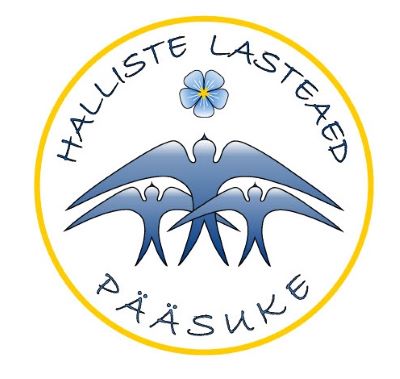 ARENGUKAVA2024 - 2027Halliste 2024SISUKORD1. SISSEJUHATUS	31.1 Arengukava koostamise põhimõtted	31.2. Lasteaia missioon	32.2. Lasteaia visioon	32. ÜLDANDMED JA LÜHIKIRJELDUSED	42.1.  Lasteaia üldinfo	42.2. Lasteaia ajalugu	42.3. Lasteaia kirjeldus	42.4. Põhiväärtused	62.5. Õpikäsitlus	63. ARENGUKAVA EESMÄRGID JA ARENDUSSUUNAD 2024-2027	73.1. Swot analüüs	73.2. Arengusuunad ja strateegilised eesmärgid	83.3. Tegevuskava	94. Arengukava ülevaatamise ja uuendamise kord	13Lisa 1	14Lasteaia struktuur	14Arenguperioodi 2020-2023 näitajad ja analüüs	141. SISSEJUHATUS1.1 Arengukava koostamise põhimõttedHalliste lasteaed Pääsuke arengukava on dokument, mis määrab lasteaia üldised eesmärgid, fookuse, arendussuunad ja tegevuskava neljaks aastaks ning arengukava uuendamise korra.Arengukava koostamisel on lähtutud kehtivast koolieelse lasteasutuse seadusest, Eesti Haridusvaldkonna arenduskavast 2021-2035, Mulgi valla arengukavast 2024-2030, Halliste lasteaed „Pääsuke“ arengukavast 2020-2023, Halliste lasteaia Ettevõtliku kooli aruandest 2022/2023 ning Halliste lasteaed „Pääsuke“ sisehindamise aruande kokkuvõtetest.Arengukava koostamine toimus demokraatliku protsessina, kuhu kaasati lasteaia personal ja lasteaia hoolekogu. Arengukava koostamisel kasutati SWOT-analüüsi, grupiarutelusid ja küsimustikke. Käesolev arengukava on aluseks iga õppeaasta alguses koostatavale tegevuskavale.Lasteaia tegevuste planeerimine ja hindamine toimub järgnevates valdkondades: eestvedamine ja juhtimine; personalijuhtimine; õppe- ja kasvatusprotsess; koostöö huvigruppidega; ressursside juhtimine.1.2. Lasteaia missioonLuua lapsele tingimused mitmekülgseks järjepidevaks arenguks kodu ja lasteaia koostöös, et kasvaks terve, positiivse ellusuhtumisega laps, kes on hooliv ja teistega arvestav ning tulevikus õiglaste väärtushinnangutega inimene.2.2. Lasteaia visioonHalliste Lasteaed Pääsuke on kvaliteetset alusharidust võimaldav haridusasutus, kuhu lapsevanemad soovivad  oma lapsi tuua ning kus laste päevad on mitmekesised ja huvitavad.2. ÜLDANDMED JA LÜHIKIRJELDUSED2.1.  Lasteaia üldinfoAsutus:  		Halliste Lasteaed PääsukeRegistrikood:	 	75010080Aadress: 		Pornuse küla, Halliste, Mulgi vald,  69508Telefon: 		53 848 030E-mail: 		hallistelasteaed@mulgivald.eeKoduleht: 		www.ohlasteaed/hallisteÕppekeel:  		eesti keelRühmade arv: 		üks liitrühmKoolitusloa nr: 	2543HTM2.2. Lasteaia ajaluguHoone on ehitatud arvatavasti 20. saj algul ning on kohandatud lasteaiaks.1972. a avati Halliste sovhoosi lasteaiana. 1993. a alates töötab Halliste lasteaed „Pääsuke“ ühe liitrühmalisena, võimaldades alusharidust 2-7 aastastele lastele. 01.01.2015. a vastu võetud koolieelse lasteasutuse seaduse muudatuse (§ 6 p 4) alusel võetakse lapsi liitrühma alates 1 aasta ja kuue kuu vanusest.2017. aastast  töötab lasteaed Halliste Vallavalitsuse õigusjärglase, Mulgi valla, alluvuses üherühmalisena.2.3. Lasteaia kirjeldusLasteaed asub 1,5 km kaugusel Halliste alevikust. Alevikust lasteaiani kulgeb kergliiklustee. Halliste lasteaed on Mugi valla poolt hallatav koolieelne munitsipaalallasutus. Lasteaed  asub looduslikult ja arhitektuuriliselt väärtuslikus paigas – läheduses asub XV sajandist pärit  Halliste kirik, iidses pargis asuva mänguväljaku kõrval on Vabadussõjas langenutele püstitatud mälestussammas. Lasteaia kõrval on Halliste Põhikool ning läheduses asub Halliste paisjärv. Halliste lasteaed on väike maalasteaed – kodune, hubane, soodustab laste kiiret kohanemist. Lasteaed väärtustab Mulgi kultuuri ja rahvapärimust.Lasteaia ruumid asuvad kahel korrusel. Üldpind on 184 m². Esimesel korrusel asuvad: riietusruum, tualettruumid, 3 mängutuba/rühmaruumi, köögituba ja metoodiline ruum. Teisel korrusel: väike saaliruum muusikategevusteks, magamistuba ja tugiteenuste ruum.  Liikumistegevused toimuvad õues ja Halliste Põhikooli võimlas.Lasteaia territooriumil asub aiaga piiratud mänguväljak koos kaasajastatud atraktsioonidega.  Varem kasutuses olnud puukuur lammutati ning selle asemel on aiamaja.Pikka aega kasutuses olnud ahjukütte asemel on alates 2021.a. maaküte. Maaküte on majas jaotatud põranda ja radiaatoritega kütteks. Pesemisruumides ja välikoridoris on elektriküte. Majas on alles neli plekiga kaetud kiviahju, millest kaks on planeeritud eemaldada. Vesi tuleb puurkaevust,  soe vesi saadakse maakütte seadme abil. Toidu valmistab lasteaiale Halliste Põhikooli söökla. Kohale toimetavad lasteaia töötajad.Halliste lasteaias on üks liitrühm, plaanitud laste arv on 18 last, sobivate tingimuste olemasolul võib hoolekogu ettepanekul vallavalitsus suurendada laste arvu 2 võrra. Lasteaeda võetakse eelkõige Mulgi valla lapsi, vabade kohtade olemasolul  lapsi ka teistest piirkondadest.Lasteaed on avatud 10,5 kuud aastas (v. a kollektiivpuhkuste aeg). Lahtioleku aeg on kell 7.00-18.00Halliste Lasteaed Pääsuke logoTabel 1. Töötajate koosseis (1. jaanuar 2024)2.4. PõhiväärtusedKOOSTÖÖ –  me mõistame selle all üksteisega arvestamist, avatust ja kaasamõtlemist. Koostöö arendamine toimub läbi õppekasvatustegevuste, peredega ühisürituste, vestluste, koosolekute ning samuti küsitluste kaudu. Koostöö tulemusena sünnib usaldus, julgus suhelda ja julgus vastutada.HOOLIVUS –  see on meie jaoks mõiste, mis hõlmab väga paljusid väärtusi: viisakus, austus, ausus, turvalisus, empaatia, heasoovlikkus, kohusetundlikkus ning sallivus. Hoolivuse arendamine toimub läbi eeskuju, täiskasvanuna eeskujuks olemine lapsele. Samuti rahumeelsed ja sõbralikud vestlused ning huvi teise arvamust kuulata. Läbi suhtluse toimub infovahetus ning tulemuseks on head omavahelised suhted. Lasteaed-pere-laps on kolmnurk, kus laps tunneb ennast turvaliselt ja hästi ning usaldab maailma.MÄNGULISUS – Läbi mängu loome uudishimu ja õpihimu kogu eluks. Mängulisus tähendab, et täiskasvanu julgeb mängida, eksida, näidelda ja olla positiivseks eeskujuks. Õppida läbi mängu! Läbi mängulisuse areneb uudishimulik ja avatud mõttemaailmaga laps.2.5. ÕpikäsitlusLapsest lähtuv pedagoogika vaatleb alusharidust lapse kaudu, lapse kasvamisprotsessina – lapse arengut toetab parimal moel õpikeskkond, kus laps saab koostöös kaaslaste ja täiskasvanutega ise avastada, uurida, probleeme lahendada ja vastutust võtta. Laps on aktiivne tegutseja, kelle huvid on esikohal. Õppimine toimub kogedes, küsimusi esitades ja neile vastuseid otsides. Lähtume õppimisest mängu ja eksperimenteerimise kaudu. Projektõppe rakendamine tähendab meie jaoks, et väärtustame protsessi ja last selles. Kaasame lapsi rohkem õpiruumi loomisse, tegevused on üles ehitatud laste huvidele toetudes ning õpetaja on võimaluste looja.Lasteaia tegevuskultuur tekkib läbi täiskasvanute, kuid koosneb nii täiskasvanute kui ka laste panusest. Koos on kolm mõjutegurit - lapsed, täiskasvanud ja keskkond. Lapsest lähtumine sisaldab küllaldaselt positiivset mõtlemist ja lapse seisukohast vabaduse kogemist, oma asjade üle otsustamist ning vastutuse õpetamist keskkonnas, kus lapsel on turvalised piirid. Kokkulepitud ja põhjendatud reeglid ning kord ilmnevad käitumises, inimeste vahelise respektina ja kasvukeskkonna eest hoolitsemisena.3. ARENGUKAVA EESMÄRGID JA ARENDUSSUUNAD 2024-20273.1. Swot analüüsLasteaia hetkeseisundi määratlemisel on  kasutatud SWOT analüüsi. See annab võimaluse kavandada edasise arengutee. Iga õppeaasta lõpul on tehtud kokkuvõtteid ja  analüüsitud oma tegevust. 3.2. Arengusuunad ja strateegilised eesmärgidArengukava eesmärkide ja arendussuundade aluseks oli lasteaia arengukava eelmise perioodi täitmise analüüs, lasteaia tegevust reguleeriv seadusandlus ja sisehindamise aruanne.Lasteaia arengukava 2020-2023 täitmise analüüs ning õppe- ja kasvatustegevuste kokkuvõtete tegemine toimus selle perioodi jooksul iga õppeaasta lõpus. Lisaks sellele tehti 2022/2023 õ/a Halliste lasteaia Ettevõtliku kooli aruanne ning lastevanemate küsitluse kokkuvõte.  Lühiülevaadet olulisematest näitajatest antud aastatel vaata lisa 1.Strateegilised eesmärgid: Kasutusel on väärtustel põhinev osalusjuhtimine, mis tagab huvipoolte rahuolu.Kasvatus ja õpetus võimaldab lapsel areneda võimetest ja huvidest lähtuvaltLasteaias töötab sõbralik, kompetentne ja motiveeritud personal, kes suudab tulemuslikult tegutseda lasteaia strateegiliste eesmärkide elluviimisel. Lasteaia arendust ja õppe-kasvatustegevust toetab tihe koostöö erinevate huvigruppidega.Peamised arengusuunad aastatel 2024-2027 on ühtne lasteaia kultuur, mis tugineb läbimõeldud põhiväärtustel,  lapsest lähtuv õpikäsitlus,   ennast juhtiv õpetaja ja aktiivne koostöö erinevate partneritega. Arendussuundade fookused ja tegevused on lahti kirjutatud  tegevuskavas (vt lk 9).   3.3. Tegevuskava4. Arengukava ülevaatamise ja uuendamise kordArengukava koostatakse neljaks aastaks. Arengukava elluviimiseks kavandatakse iga õppeaasta alguses lasteaia tegevuskava. Tegevuskavas määratakse arengukava strateegiliste eesmärkide ja arengu põhisuundade teostamiseks vajalikud tegevused, aeg ja vastutavad isikud. Iga õppeaasta lõpus analüüsitakse sisehindamise raames arengukava elluviimist ning koostatakse õppeaasta kokkuvõte, mis kajastab arengukava tegevuskava elluviimise hetkeseisu. Viimasel arengukava aastal koostatakse sisehindamise aruanne, milles esitatakse lasteaia tugevused ja parendusvaldkonnad. Sisehindamise aruanne on aluseks arenduseesmärkide kavandamisel uues arengukavas. Uue arengukava kinnitab Mulgi Vallavalitsus. Arengukava avalikustatakse lasteaia kodulehel. Arengukava hinnatakse ja vaadatakse üle lasteaia direktori, pedagoogilise nõukogu või hoolekogu ettepanekul. Ettepanekuid muudatusteks võivad teha kõik osapooled. Arengukava muudatused kinnitab direktor käskkirjaga. Käesolev dokument on kooskõlastatud: 1. Halliste lasteaed Pääsuke pedagoogilises nõukogu koosolekul 02.05.2024 protokolli nr H1-3/1  otsusega.2. Halliste lasteaed Pääsuke hoolekogu koosolekul 02.05.2024 protokolli nr H1-4/2 otsusega.Lisa 1   Lasteaia struktuurArenguperioodi 2020-2023 näitajad ja analüüsTabel 2. Laste arv rühmas vanusetiTabel 3. Laste koguarv rühmas õppeaastatiTabel 4. Laste sündivus Mulgi vallasAnalüüs valdkonnas: eestvedamine ja juhtimine TugevusedSuhted töötajate vahel on lugupidavad ja positiivse hoiakuga.Lasteaed kasutab e-lasteaeda (Eliis keskkonda). Suhtlus vanemate ja personaliga toimub enamasti läbi Eliis keskkonna. Suhtlus omavalitsusega toimub e-kirja teel.Läbi on viidud rahuloluküsitlusi, sisehindamine ja on toimunud dokumentide osaline uuendamine ja digitaliseerimine.Koduleht on loodud ja kodulehel on üleval olulised lasteaiaelu puudutavad dokumendid.Riskianalüüsid on tehtud. Turvalisuse kohta tehtud rahulolu küsitluse analüüs ja vajalikud muudatused lasteaias sisse viidud.ParendusvaldkonnadLasteaia töötajatel ja lapsevanematel on lasteaiale erinevad nõudmised, mis raskendab vahel suhtlust. Oluline luua ühtsed põhiväärtused ja seeläbi mõjutada lasteaiakultuuri.Lasteaial on vaja oma mainet kujundada.Digikeskkonnad on olemas, vaja on dokumendid digitaliseerida.Järjepidev töö õppekavaga (õpikäsitluse juurutamine, tegevuskava).Analüüs valdkonnas: Personali juhtimineTugevusedPersonali kvalifikatsioonikoolitused on töötajatel läbitud (abiõpetaja - lapsehoidja koolitus)  ja õpetajad vastavad 100% kvalifikatsioonile.Struktuurimuudatused on toimunud, mis peaks aitama efektiivsemalt toimetada erivajadustega lastega ja tagama suurema turvalisuse.Iga-aastaselt on õpetajad saanud väiksemaid koolitusi, aastal 2023. a.  toimus ka üle pika aja lasteaia meeskonna koolitus.Abipersonal on läbinud esmaabikoolituse. Õpetajad kasutavad arvutit dokumentatsiooni täitmiseks. Dokumendid on varundatud.ParendusvaldkonnadLasteaia meeskonna koolitused ja koolitused lastevanematele – ühtse lasteaiapere tekkimiseks. Ühtse väärtusruumi ja suhtlustasandi loomiseks.Suhtluskanalid, infoliikumine ja tagasisidestamine  töötajatega analüüsida ja muuta.Analüüs valdkonnas: Koostöö huvigruppidegaTugevusedKoostöösse on kaasatud lasteaed, lapsevanemad, pedagoogid, kool, rahvamaja, raamatukogu, omavalitsus.Toimuvad ühistegevused Karksi-Nuia lasteaiaga, Abja Lasteaiaga ja Mõisaküla lasteaiaga.Rajaleidja toetab läbi nõustamise lasteaeda ja lapsevanemaid.2023. aastal toimus jalgpalliring, millest võtsid osa sobivast vanusest nii poisid kui tüdrukud. Lapsed said võistluskogemusi.ParendusvaldkonnadLastevanemate toetamise suurendamine. Tugispetsialistide nõustamine ja toetus jõuab lapsevanemani kui lapsevanem ise initsiatiivi üles näitab. Vajalik lapsevanemate teadlikkuse tõstmine.Huviringide juhendajate kaasamine väljast poolt lasteaeda, rohkem erinevaid huviringe.Analüüs valdkonnas: Õppe- ja kasvatusprotsessTugevusedMulgi kultuuri ja keele tutvustamine (keelepesa, mulgipidu, Mulgi pärimuspäev).Lasteaiavälised sündmused (väljasõidud vanematega, teatrikülastused).Robootika vahendite kasutamine.Loovuse arendamine läbi kunstivahendite ja -tegevuste on laste päeva igapäevaselt lõimitud.Liiklusohutuse teavitustöö (liikumine teel, helkuri vajalikkus, ohutus rattasõidul).ParendusvaldkonnadOsaliselt sisse viidud projektõppe rakendamine. Oluline lastevanemate ja õpetajate teadlikkus projektõppe positiivsest mõjust lapse arengule.Teadlikkuse tõstmine lapsest lähtuvast õpikäsitlusest ning sellega kaasnevatest muudatustest õppetegevuse  valdkonnas.Terviseedendamine läbi igapäevaste tegevuste ja lasteaia toidu. Liikumisvõimaluste suurendamine õues ja rühmaruumis. Teadlikkuse tõstmine mahetoidu väärtustest. Vee igapäevase tarbimise olulisus. AmetinimetusKohtade arvDirektor0,5Õpetaja1Abiõpetaja2Õpetaja abi 0,25Muusikaõpetaja0,125Liikumisõpetaja0,125HEV koordinaator0,125Majahoidja0,25Kokku4,375TugevusedKvaliteetne alusharidusKvalifitseeritud töötajadKoolivõimla ja inventari kasutamise võimalusedMängu-, söögi- ja magamisruumid lasteaias eraldi ruumidenaHuviring (jalgpalliring)LooduslähedusEriealised ja erikeelsed lapsedNõrkusedKoostöö lähedal asuvate asutustega ei ole järjepidevLiitrühm (1,5 -7 a)ArenguvõimalusedErivajadustega laste toetamineInfotehnoloogiliste vahendite kasutamise oskuse parendamineMahetoidu kasutuselevõtmine lasteaia toitlustusesKaasaegsete õpikäsitluste juurutamineLooduskeskkonna järjepidev rakendamine õppekasvatustöösOhudKoolivõrgu korrastamineLaste arengut mõjutava tehnoloogia väärkasutusTugispetsialistide puudusNõudmised lasteaiale suurenevad, pere osatähtsus vähenebAsutuste vähenemine piirkonnasÜhistranspordi võrgustik puudulikkusLaste arvu vähenemine piirkonnasArengusuunad ja strateegilised eesmärgidFookusTegevusedEestvedajadPerioodPerioodPerioodPerioodArengusuunad ja strateegilised eesmärgidFookusTegevusedEestvedajad2024202520262027Arengusuund: Ühtne lasteaia kultuurEesmärk: Kasutusel on väärtustel põhinev osalusjuhtimine, mis tagab huvipoolte rahuolu. Lasteaia põhiväärtused on ühiselt läbi arutatud ning juhtkond, lapsevanemad ja personal tegutseb sellele vastavaltLasteaia põhiväärtuste kujundamine, mis loob aluse lugupidavale  suhtumisele ja elurõõmsale lasteaiapereleÕppekava analüüsimine ja arendamine lasteaia prioriteetidest ja alushariduse suundadest lähtudesDokumentide uuendamine vastavalt vajadusele, digitaliseerimine ja korrastamineRegulaarsete infominutite sisseviimine õpetajate toetamiseks ja jõustamiseksInfo liikumise efektiivsuse ja turvalisuse analüüs ning  parendamineLasteaia maine kujundamine ja lasteaia töötaja maine kujundamineDirektorXXXXXXXXXXXXXXXXXXArengusuund: Ühtne lasteaia kultuurEesmärk: Kasutusel on väärtustel põhinev osalusjuhtimine, mis tagab huvipoolte rahuolu. Huvipooled on tegevuste planeerimisse ja korraldamisse kaasatud Lasteaia meenete loomineHuvigruppide analüüsiprotsessi kaasamineOma lasteaia tunnetuse hoidmine ja tõstmine: ühised kokkulepped, nende järgimineMulgi kultuuri hoidmine ja väärtustamine (traditsioonilistel üritustel osalemine, keelepesade läbiviimine lasteaias)DirektorÕpetajadXXXXXXXXXXXXXXArengusuund:Lapsest lähtuv õpikäsitlusEesmärk:Kasvatus ja õpetus võimaldab lapsel areneda võimetest ja huvidest lähtuvaltLaste arengu toetamineErivajadustega lastele ja nende vanematele toetuse ja abi võimaldamineLapse arengu süsteemne hindamine, analüüsimine ja toetamine individuaalsusest lähtudesTerviseedendus õppe- ja kasvatustegevustes (toidukool, liikumistegevused)Projektõppe rakendamine ja lõimimine Ettevõtliku kooli temaatikagaLaste arengu jälgimine, hindamine, dokumenteerimine, analüüsimine, arenguvestluste läbiviimine, arengumappide koostamineHEV koordinaator, ÕpetajadXXXXXXXXXXXXXXXXXXXXArengusuund:Ennast juhtiv õpetajaEesmärk:Lasteaias töötab sõbralik, kompetentne ja motiveeritud personal, kes suudab tulemuslikult tegutseda lasteaia eesmärkide elluviimisel. Lapsest lähtuvat õpet rakendav õpetaja, rühmakultuuri mõjutajaÕpetajate teadlikkuse tõstmine lapsest lähtuvast õpikäsitlusestRefleksiooni ja analüüsioskuse arendamine läbi praktikaKoolitused ja koostööpäevad teiste lasteaedadega, mis käsitlevad lapsest lähtuvat õpetProjektõppe ja ettevõtlikkuse rakendamise analüüs ning parendamineParimate praktikate jagamine teiste lasteaedadega; õpetajad on valmis kogemusi jagama.Õppevahendite süstematiseerimineKaasava hariduse valdkonnas õpetajate pädevuse pideva arengu toetamineÕpetaja kursis hoidmine erialase kirjanduse ja haridusvaldkonna uuendustegaArendada oskust toime tulla keeruliste olukordadega (suhtlemine lapsevanematega)Laste mänguoskuse arendamise ja analüüsi oskuse arendamine (koolitused, eneseanalüüs, näidis tegevused)Direktor, HEV koordinaatorXXXXXXXXXXXXXXXXXXXXXXXXXXXXXXArengusuund:Ennast juhtiv õpetajaEesmärk:Lasteaias töötab sõbralik, kompetentne ja motiveeritud personal, kes suudab tulemuslikult tegutseda lasteaia eesmärkide elluviimisel. Õpetaja digitaalse kirjaoskuse suurendamine ja selle rakendamise võimalusedDigitaalsete vahendite kasutamine projektõppesMultifunktsionaalsete vahendite aktiivne kasutamine, uute kasutamisvõimaluste leidmine koostöös lastegaKoolitused elukestva õppe raames - AI rakendamine, robootika, erinevad programmid Direktor, ÕpetajadXXXXXXXXXXXArengusuund:Ennast juhtiv õpetajaEesmärk:Lasteaias töötab sõbralik, kompetentne ja motiveeritud personal, kes suudab tulemuslikult tegutseda lasteaia eesmärkide elluviimisel. Loodus õpikeskkonnana õues ja  rühmaruumisÕpikeskkonna kujundamineTaaskasutusmaterjalide ja looduslike materjalide kasutamineMahetoidu kasvatamine lasteaia õuealal ning rühmaruumisÕues ja toas liikumist võimaldavate tegevuste suurendamineÕpetajad, DirektorXXXXXXXXXXXArengusuund: Aktiivne koostööEesmärk:Lasteaia arendust ja õppe-kasvatustegevust toetab tihe koostöö erinevate huvigruppidega.Lapsevanem kui partnerPerede kaasamine lasteaia tegevustesse - huvide ja võimaluste kaardistamine (abiliseks olemine, õpetaja asendamine, projekti läbiviija, koolitaja, oma ala ekspert)Põhitegevusi toetavate ühisürituste korraldamine ja planeerimine hoolekogu eestvedamiselHoolekogu poolt ja hoolekoguga koostöös korraldatud üritused – koostöö tugevdamine ja mitmekesistamineHoolekoguga koostöös õueala kujundamine ja arendamineLastevanemate nõustamise, koolitamise ja toetamise võimaluste arendamine (toetava kirjanduse laenutamise võimalus, koolituste info jagamine, individuaalne nõustamine)Rahulolu küsitluste kaudu olukordade kaardistamine erinevates küsimustesDirektor, HEV koordinaator, ÕpetajadXXXXXXXXXXXXXXXXXXXXXArengusuund: Aktiivne koostööEesmärk:Lasteaia arendust ja õppe-kasvatustegevust toetab tihe koostöö erinevate huvigruppidega.Lasteaia välised tegevused ja koostöö arendamine kohalike huvigruppidegaKultuurisündmuste külastamine lasteaiaga koostöös Mulgi Kultuuri Instituudi, Halliste Rahvamaja, Halliste Põhikooli ja Halliste RaamatukogugaErinevate ürituste läbiviimine ja korraldamine koostöös Halliste Rahvamaja, Halliste Põhikooli ja Halliste Raamatukoguga, Halliste kirikugaKoostöö arendamine laste tervisliku eluviisiga seonduvalt Halliste Põhikooliga (kooli söökla)Koostöö kohaliku omavalitsusega (erinevad projektid)Lasteaia tegevuste kajastamine Mulgi SõnasDirektor, ÕpetajadXXXXXXXXXXXXXXXXXXXXArengusuund: Aktiivne koostööEesmärk:Lasteaia arendust ja õppe-kasvatustegevust toetab tihe koostöö erinevate huvigruppidega.Koostöö teiste lasteaedadegaÜhised tegevused teiste lasteaedadega (koolitused, teemapäevad jm sündmused)Parimate praktikate jagamine. Lasteaedade külastamineTeiste lasteaedade töötajate võõrustamine ja kogemuste jagamineHuviringide mitmekesisuse ja kättesaadavuse parandamine lasteleDirektorXXXXXXXXXXXXArengusuund: Aktiivne koostööEesmärk:Lasteaia arendust ja õppe-kasvatustegevust toetab tihe koostöö erinevate huvigruppidega.Koostöö erinevate lasteaia väliste spetsialistidega abi ja toetuse saamiseks lastele, lastevanematele ja pedagoogideleRajaleidja spetsialistidega koostöö tõhustamineAbja-Paluoja Tervisekeskuse tugispetsialistidega (eripedagoog, sotsiaalpedagoog, logopeed) koostöö analüüs ja parendamise võimalused – koolitused personalile, vanemateleKaasava hariduse praktika ja personali järjepidev arendamineHEV koordinaatorXXXXXXXXXXÕppeaasta1-22-33-44-55-66-77-82020-2021   13233502021-202213434412022-202302273312023-2024    3123720ÕppeaastaLaste arv õ/a algusesLaste arv õ/a lõpus Lõpetajad/kooliminejad2020-2021171742021-2022182052022-2023161852023-2024131822019202020212022Sündivus45515154